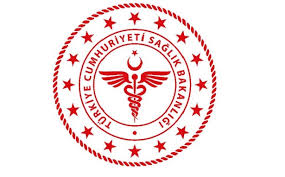                SAVUR PROF. DR. AZİZ SANCAR İLÇE DEVLET HASTANESİNARKOTİK  İLAÇ LİSTESİ               SAVUR PROF. DR. AZİZ SANCAR İLÇE DEVLET HASTANESİNARKOTİK  İLAÇ LİSTESİ               SAVUR PROF. DR. AZİZ SANCAR İLÇE DEVLET HASTANESİNARKOTİK  İLAÇ LİSTESİ               SAVUR PROF. DR. AZİZ SANCAR İLÇE DEVLET HASTANESİNARKOTİK  İLAÇ LİSTESİKODU:İY.LS.16YAYINLAMA TARİHİ:07.08.2018REVİZYON TARİHİ:03.01.2022REVİZYON NO: 01SAYFA SAYISI:02ALDOLAN AMPUL (İTHAL) LİBA3x 2 mlPethidineHCl (Meperidine)100mg/2 mlALDOLAN AMPUL (İTHAL)5x 2 ml" ""ALDOLAN AMPUL (İTHAL)25x 2ml" ""CAPTAGON TABLET(YASAK)FenetyllineHCl50 mgDOLANTİN TABLET""15 mgDOLANTİN SUPP.""15 mgDOLİDİN AMPUL"DOLİDİN DAMLA"DOLİDİN TABLET"DOLİDİN SUPP."DROGESIC TRANS. FLASTER5 FlasterFentanyl 25 mcg / saat2,5 mgDROGESIC TRANS. FLASTER5 Flaster" 50 mcg / saat5,0 mgDROGESIC TRANS. FLASTER5 Flaster" 75 mcg / saat7,5 mgDROGESIC TRANS. FLASTER5 Flaster" 100 mcg / saat10,0 mgFENTANYL AMPUL (İTHAL)50x2 ccFentanylCitrate0,05 mg/mlFENTANYL AMPUL (İTHAL)50x10 cc""FENTANYL AMPUL (İTHAL)10x10 cc *""FENTANYL CİTRATE AMPUL5 x 2ml""FENTANYL CITRATE AMPUL5 x 10 ml""FENTANYL CİTRATE AMPUL10 x 5 ml""FENTANYL CİTRATE FLAKON10 ve 20 ml""FENTANYL CİTRATE AMP.BP.10x2 mlFentanylCitrate0,05 mg/mlFENTANYL CITRATE AMP.BP.10x10 ml""MORFİN AMPUL0,01 g x10 AmpulMorphineHCl10mg/mlMORFİN AMPUL0,02 g x 5 Ampul"20mg/mlMORFİN AMPUL0,01 g x10 Ampul"0,01 g/mlMORFİN AMPUL0,02 gx3-5 Ampul"0,02 g/mlMORFİN AMPUL0,01x10 Ampul"10mg/mlMORFİN AMPUL0,02x10 Ampul"20mg/mlM-ESLON MİC. PELL. KAPS.21 KapsülMorphineSülfate10 mgM-ESLON MİC. PELL. KAPS.14 Kapsül"30 mgM-ESLON MİC. PELL. KAPS.7 Kapsül"60 mgM-ESLON MİC. PELL. KAPS.7 Kapsül"100 mgMST CONTINUS TABLET20 Tablet"10 mgMST CONTINUS TABLET14 Tablet"30 mgMST CONTINUS TABLET6 Tablet"60 mgMST CONTINUS TABLET4 Tablet"100 mgNOPAN SUBL.TABLET20 TabletBuprenorphineHCl0,2 mgPETHIDINE ANTIGEN AMPUL10 x 2 mlPethidineHCl (Meperidine)100 mg/2 mlRAPİFEN AMPUL (İTHAL)5 x 2 ccAlfentanil0,5 mg/mlRAPİFEN AMPUL (İTHAL)5 x 10 cc""RAPİFEN AMPUL (İTHAL)10x10 cc *""RİTALİN TABLET (İTHAL)30 TabletMetylphenidateHCl10 mgROHYPNOLAMPUL5 Ampul" "2mg/mlSUFENTA AMPUL (İTHAL)5 x 2 mlSufentanil0,005mg/mlSUFENTA AMPUL (İTHAL)5 x 10 mlTEMGESİC AMPUL (İTHAL)5 AmpulBuprenorphineHCl0,3 mgTEMGESİC TABLET (İTHAL)50 Tablet"0,2 mgULTIVA ENJ. FLAKON5 FlakonRemifentanilHCl1 mgULTİVA ENJ. FLAKON5 Flakon" "2 mgULTİVA ENJ. FLAKON5 Flakon" "5 mgVENDAL RETARD TAB.30 TabletMorphineHCl10 mgVENDAL RETARD TAB.""30 mgVENDAL RETARD TAB.""60 mgVENDAL RETARD TAB.20 Tablet"100 mg